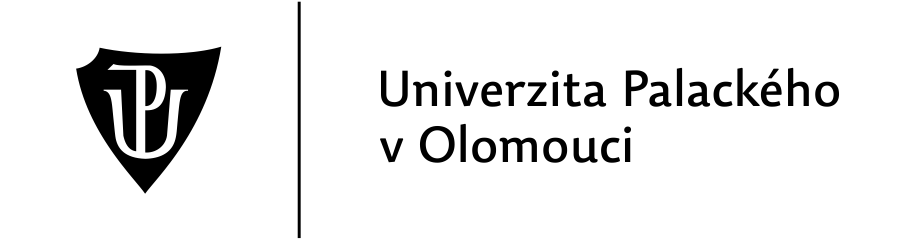 Křížkovského 8, 771 47 Olomouc, IČO 61989592Křížkovského 8, 771 47 Olomouc, IČO 61989592Křížkovského 8, 771 47 Olomouc, IČO 61989592Křížkovského 8, 771 47 Olomouc, IČO 61989592Křížkovského 8, 771 47 Olomouc, IČO 61989592Křížkovského 8, 771 47 Olomouc, IČO 61989592Křížkovského 8, 771 47 Olomouc, IČO 61989592DOHODA O PROVEDENÍ PRÁCEdle § 75 zákoníku práceDOHODA O PROVEDENÍ PRÁCEdle § 75 zákoníku práceDOHODA O PROVEDENÍ PRÁCEdle § 75 zákoníku práceDOHODA O PROVEDENÍ PRÁCEdle § 75 zákoníku práceDOHODA O PROVEDENÍ PRÁCEdle § 75 zákoníku práceDOHODA O PROVEDENÍ PRÁCEdle § 75 zákoníku práceDOHODA O PROVEDENÍ PRÁCEdle § 75 zákoníku práceStředisko: SPP prvek: SPP prvek: SPP prvek: SPP prvek: SPP prvek: Zdroj: Univerzita Palackého v Olomouci zastoupená (dále jen zaměstnavatel)Univerzita Palackého v Olomouci zastoupená (dále jen zaměstnavatel)Univerzita Palackého v Olomouci zastoupená (dále jen zaměstnavatel)Univerzita Palackého v Olomouci zastoupená (dále jen zaměstnavatel)Univerzita Palackého v Olomouci zastoupená (dále jen zaměstnavatel)Univerzita Palackého v Olomouci zastoupená (dále jen zaměstnavatel)Univerzita Palackého v Olomouci zastoupená (dále jen zaměstnavatel)aaaaaaaJméno, příjmení, titulJméno, příjmení, titulDatum narozeníDatum narozeníBytemBytem(dále jen „zaměstnanec“)(dále jen „zaměstnanec“)(dále jen „zaměstnanec“)(dále jen „zaměstnanec“)(dále jen „zaměstnanec“)(dále jen „zaměstnanec“)(dále jen „zaměstnanec“)UZAVÍRAJÍ TUTO DOHODU O PROVEDENÍ PRÁCEUZAVÍRAJÍ TUTO DOHODU O PROVEDENÍ PRÁCEUZAVÍRAJÍ TUTO DOHODU O PROVEDENÍ PRÁCEUZAVÍRAJÍ TUTO DOHODU O PROVEDENÍ PRÁCEUZAVÍRAJÍ TUTO DOHODU O PROVEDENÍ PRÁCEUZAVÍRAJÍ TUTO DOHODU O PROVEDENÍ PRÁCEUZAVÍRAJÍ TUTO DOHODU O PROVEDENÍ PRÁCEI. Předmět dohodyI. Předmět dohodyI. Předmět dohodyI. Předmět dohodyI. Předmět dohodyI. Předmět dohodyI. Předmět dohodySjednaný druh práceSjednaný druh práceMísto výkonu práceMísto výkonu práceDoba, na kterou se dohoda sjednáváDoba, na kterou se dohoda sjednáváDoba, na kterou se dohoda sjednává –  –  –  – Dohodnutý rozsah práceDohodnutý rozsah práceDohodnutý rozsah práceRozvržení pracovní doby(např. v tyto pracovní dny denně hod. od – do, v těchto dnech v týdnu/měsíci od – do, příp. uveďte jiný způsob rozvržení – samostatně ve veřejném rozvrhu apod):Rozvržení pracovní doby(např. v tyto pracovní dny denně hod. od – do, v těchto dnech v týdnu/měsíci od – do, příp. uveďte jiný způsob rozvržení – samostatně ve veřejném rozvrhu apod):Rozvržení pracovní doby(např. v tyto pracovní dny denně hod. od – do, v těchto dnech v týdnu/měsíci od – do, příp. uveďte jiný způsob rozvržení – samostatně ve veřejném rozvrhu apod):Rozvržení pracovní doby(např. v tyto pracovní dny denně hod. od – do, v těchto dnech v týdnu/měsíci od – do, příp. uveďte jiný způsob rozvržení – samostatně ve veřejném rozvrhu apod):Rozvržení pracovní doby(např. v tyto pracovní dny denně hod. od – do, v těchto dnech v týdnu/měsíci od – do, příp. uveďte jiný způsob rozvržení – samostatně ve veřejném rozvrhu apod):Rozvržení pracovní doby(např. v tyto pracovní dny denně hod. od – do, v těchto dnech v týdnu/měsíci od – do, příp. uveďte jiný způsob rozvržení – samostatně ve veřejném rozvrhu apod):Rozvržení pracovní doby(např. v tyto pracovní dny denně hod. od – do, v těchto dnech v týdnu/měsíci od – do, příp. uveďte jiný způsob rozvržení – samostatně ve veřejném rozvrhu apod):K převzetí vykonané/ukončené práce je oprávněn/aK převzetí vykonané/ukončené práce je oprávněn/aK převzetí vykonané/ukončené práce je oprávněn/aK převzetí vykonané/ukončené práce je oprávněn/aK převzetí vykonané/ukončené práce je oprávněn/aII. Výše splatnosti odměnyII. Výše splatnosti odměnyII. Výše splatnosti odměnyII. Výše splatnosti odměnyII. Výše splatnosti odměnyII. Výše splatnosti odměnyII. Výše splatnosti odměnyZa provedenou práci poskytne zaměstnavatel zaměstnanci odměnu ve výši  Kč  Odměna bude vyplacena Odměna může být přiměřeně snížena, nebude-li odvedená práce odpovídat sjednaným podmínkám.Podkladem pro výplatu odměny je vždy výkaz o odvedené práci, na kterém zaměstnanec oprávněný k převzetí vykonané/ukončené práce potvrdí řádně vykonanou a převzatou práci. Odměna podle ujednání odst. 2 tohoto článku je splatná jednorázově nebo po částech v nejbližším termínu výplat mezd zaměstnavatele po předání výkazu o odvedené práci, není-li v článku III odst. 5 Ostatní ujednání dohodnuto jinak.Zaměstnavatel a zaměstnanec se dohodli, že výplata odměny bude zaslána zaměstnanci na jeden platební účet určený zaměstnancem v osobním dotazníku, který je nezbytným dokladem k uzavření této dohody.Za provedenou práci poskytne zaměstnavatel zaměstnanci odměnu ve výši  Kč  Odměna bude vyplacena Odměna může být přiměřeně snížena, nebude-li odvedená práce odpovídat sjednaným podmínkám.Podkladem pro výplatu odměny je vždy výkaz o odvedené práci, na kterém zaměstnanec oprávněný k převzetí vykonané/ukončené práce potvrdí řádně vykonanou a převzatou práci. Odměna podle ujednání odst. 2 tohoto článku je splatná jednorázově nebo po částech v nejbližším termínu výplat mezd zaměstnavatele po předání výkazu o odvedené práci, není-li v článku III odst. 5 Ostatní ujednání dohodnuto jinak.Zaměstnavatel a zaměstnanec se dohodli, že výplata odměny bude zaslána zaměstnanci na jeden platební účet určený zaměstnancem v osobním dotazníku, který je nezbytným dokladem k uzavření této dohody.Za provedenou práci poskytne zaměstnavatel zaměstnanci odměnu ve výši  Kč  Odměna bude vyplacena Odměna může být přiměřeně snížena, nebude-li odvedená práce odpovídat sjednaným podmínkám.Podkladem pro výplatu odměny je vždy výkaz o odvedené práci, na kterém zaměstnanec oprávněný k převzetí vykonané/ukončené práce potvrdí řádně vykonanou a převzatou práci. Odměna podle ujednání odst. 2 tohoto článku je splatná jednorázově nebo po částech v nejbližším termínu výplat mezd zaměstnavatele po předání výkazu o odvedené práci, není-li v článku III odst. 5 Ostatní ujednání dohodnuto jinak.Zaměstnavatel a zaměstnanec se dohodli, že výplata odměny bude zaslána zaměstnanci na jeden platební účet určený zaměstnancem v osobním dotazníku, který je nezbytným dokladem k uzavření této dohody.Za provedenou práci poskytne zaměstnavatel zaměstnanci odměnu ve výši  Kč  Odměna bude vyplacena Odměna může být přiměřeně snížena, nebude-li odvedená práce odpovídat sjednaným podmínkám.Podkladem pro výplatu odměny je vždy výkaz o odvedené práci, na kterém zaměstnanec oprávněný k převzetí vykonané/ukončené práce potvrdí řádně vykonanou a převzatou práci. Odměna podle ujednání odst. 2 tohoto článku je splatná jednorázově nebo po částech v nejbližším termínu výplat mezd zaměstnavatele po předání výkazu o odvedené práci, není-li v článku III odst. 5 Ostatní ujednání dohodnuto jinak.Zaměstnavatel a zaměstnanec se dohodli, že výplata odměny bude zaslána zaměstnanci na jeden platební účet určený zaměstnancem v osobním dotazníku, který je nezbytným dokladem k uzavření této dohody.Za provedenou práci poskytne zaměstnavatel zaměstnanci odměnu ve výši  Kč  Odměna bude vyplacena Odměna může být přiměřeně snížena, nebude-li odvedená práce odpovídat sjednaným podmínkám.Podkladem pro výplatu odměny je vždy výkaz o odvedené práci, na kterém zaměstnanec oprávněný k převzetí vykonané/ukončené práce potvrdí řádně vykonanou a převzatou práci. Odměna podle ujednání odst. 2 tohoto článku je splatná jednorázově nebo po částech v nejbližším termínu výplat mezd zaměstnavatele po předání výkazu o odvedené práci, není-li v článku III odst. 5 Ostatní ujednání dohodnuto jinak.Zaměstnavatel a zaměstnanec se dohodli, že výplata odměny bude zaslána zaměstnanci na jeden platební účet určený zaměstnancem v osobním dotazníku, který je nezbytným dokladem k uzavření této dohody.Za provedenou práci poskytne zaměstnavatel zaměstnanci odměnu ve výši  Kč  Odměna bude vyplacena Odměna může být přiměřeně snížena, nebude-li odvedená práce odpovídat sjednaným podmínkám.Podkladem pro výplatu odměny je vždy výkaz o odvedené práci, na kterém zaměstnanec oprávněný k převzetí vykonané/ukončené práce potvrdí řádně vykonanou a převzatou práci. Odměna podle ujednání odst. 2 tohoto článku je splatná jednorázově nebo po částech v nejbližším termínu výplat mezd zaměstnavatele po předání výkazu o odvedené práci, není-li v článku III odst. 5 Ostatní ujednání dohodnuto jinak.Zaměstnavatel a zaměstnanec se dohodli, že výplata odměny bude zaslána zaměstnanci na jeden platební účet určený zaměstnancem v osobním dotazníku, který je nezbytným dokladem k uzavření této dohody.Za provedenou práci poskytne zaměstnavatel zaměstnanci odměnu ve výši  Kč  Odměna bude vyplacena Odměna může být přiměřeně snížena, nebude-li odvedená práce odpovídat sjednaným podmínkám.Podkladem pro výplatu odměny je vždy výkaz o odvedené práci, na kterém zaměstnanec oprávněný k převzetí vykonané/ukončené práce potvrdí řádně vykonanou a převzatou práci. Odměna podle ujednání odst. 2 tohoto článku je splatná jednorázově nebo po částech v nejbližším termínu výplat mezd zaměstnavatele po předání výkazu o odvedené práci, není-li v článku III odst. 5 Ostatní ujednání dohodnuto jinak.Zaměstnavatel a zaměstnanec se dohodli, že výplata odměny bude zaslána zaměstnanci na jeden platební účet určený zaměstnancem v osobním dotazníku, který je nezbytným dokladem k uzavření této dohody.III. Další ujednáníIII. Další ujednáníIII. Další ujednáníIII. Další ujednáníIII. Další ujednáníIII. Další ujednáníIII. Další ujednáníZaměstnavatel se zavazuje vytvářet zaměstnanci pracovní podmínky pro řádný a bezpečný výkon, seznámit zaměstnance před započetím práce s předpisy vztahujícími se k výkonu této práce a ostatními předpisy k zajištění bezpečnosti a ochrany zdraví při práci. Výkon práce nesmí přesáhnout 12 hodin během 24 hodin po sobě jdoucích.Zaměstnavatel se zavazuje rozvrhovat pracovní dobu zaměstnance vždy předem a v písemné podobě (viz bod I. Rozvržení pracovní doby). Podpisem této dohody vyjadřuje zaměstnanec souhlas s rozvrhováním pracovní doby nejpozději 24 hodin před začátkem směny nebo období, na něž je pracovní doba rozvrhována.Zaměstnanec se zavazuje provádět práce uvedené v této dohodě podle pokynů zaměstnavatele, dodržovat právní a vnitřní předpisy zaměstnavatele vztahující se k vykonávané práci a předpisy k zajištění bezpečnosti a ochrany zdraví při práci, s nimiž byl seznámen.Bude-li zaměstnanec v souvislosti s výkonem práce podle této dohody vyslán na pracovní cestu, poskytne mu zaměstnavatel cestovní náhrady v souladu se zákoníkem práce a vnitřním předpisem zaměstnavatele. Pro tento účel se sjednává jako místo pravidelného pracoviště zaměstnance:
 Nebude-li pracovní úkol proveden ve sjednané době podle článku I odst. 3, je zaměstnavatel oprávněn od dohody odstoupit. Nevytvoří-li zaměstnavatel zaměstnanci pracovní podmínky podle článku III odst. 1, je zaměstnanec oprávněn od dohody odstoupit a má nárok na náhradu škody, která mu tím vznikla. Odstoupení musí být učiněno písemně a druhé smluvní straně musí být doručeno.Ostatní ujednání:  Zaměstnanec souhlasí s tím, že potvrzení o zaměstnání, které mu vystaví zaměstnavatel při skončení této dohody, si osobně převezme na personálním oddělení zaměstnavatele.Zaměstnavatel se zavazuje vytvářet zaměstnanci pracovní podmínky pro řádný a bezpečný výkon, seznámit zaměstnance před započetím práce s předpisy vztahujícími se k výkonu této práce a ostatními předpisy k zajištění bezpečnosti a ochrany zdraví při práci. Výkon práce nesmí přesáhnout 12 hodin během 24 hodin po sobě jdoucích.Zaměstnavatel se zavazuje rozvrhovat pracovní dobu zaměstnance vždy předem a v písemné podobě (viz bod I. Rozvržení pracovní doby). Podpisem této dohody vyjadřuje zaměstnanec souhlas s rozvrhováním pracovní doby nejpozději 24 hodin před začátkem směny nebo období, na něž je pracovní doba rozvrhována.Zaměstnanec se zavazuje provádět práce uvedené v této dohodě podle pokynů zaměstnavatele, dodržovat právní a vnitřní předpisy zaměstnavatele vztahující se k vykonávané práci a předpisy k zajištění bezpečnosti a ochrany zdraví při práci, s nimiž byl seznámen.Bude-li zaměstnanec v souvislosti s výkonem práce podle této dohody vyslán na pracovní cestu, poskytne mu zaměstnavatel cestovní náhrady v souladu se zákoníkem práce a vnitřním předpisem zaměstnavatele. Pro tento účel se sjednává jako místo pravidelného pracoviště zaměstnance:
 Nebude-li pracovní úkol proveden ve sjednané době podle článku I odst. 3, je zaměstnavatel oprávněn od dohody odstoupit. Nevytvoří-li zaměstnavatel zaměstnanci pracovní podmínky podle článku III odst. 1, je zaměstnanec oprávněn od dohody odstoupit a má nárok na náhradu škody, která mu tím vznikla. Odstoupení musí být učiněno písemně a druhé smluvní straně musí být doručeno.Ostatní ujednání:  Zaměstnanec souhlasí s tím, že potvrzení o zaměstnání, které mu vystaví zaměstnavatel při skončení této dohody, si osobně převezme na personálním oddělení zaměstnavatele.Zaměstnavatel se zavazuje vytvářet zaměstnanci pracovní podmínky pro řádný a bezpečný výkon, seznámit zaměstnance před započetím práce s předpisy vztahujícími se k výkonu této práce a ostatními předpisy k zajištění bezpečnosti a ochrany zdraví při práci. Výkon práce nesmí přesáhnout 12 hodin během 24 hodin po sobě jdoucích.Zaměstnavatel se zavazuje rozvrhovat pracovní dobu zaměstnance vždy předem a v písemné podobě (viz bod I. Rozvržení pracovní doby). Podpisem této dohody vyjadřuje zaměstnanec souhlas s rozvrhováním pracovní doby nejpozději 24 hodin před začátkem směny nebo období, na něž je pracovní doba rozvrhována.Zaměstnanec se zavazuje provádět práce uvedené v této dohodě podle pokynů zaměstnavatele, dodržovat právní a vnitřní předpisy zaměstnavatele vztahující se k vykonávané práci a předpisy k zajištění bezpečnosti a ochrany zdraví při práci, s nimiž byl seznámen.Bude-li zaměstnanec v souvislosti s výkonem práce podle této dohody vyslán na pracovní cestu, poskytne mu zaměstnavatel cestovní náhrady v souladu se zákoníkem práce a vnitřním předpisem zaměstnavatele. Pro tento účel se sjednává jako místo pravidelného pracoviště zaměstnance:
 Nebude-li pracovní úkol proveden ve sjednané době podle článku I odst. 3, je zaměstnavatel oprávněn od dohody odstoupit. Nevytvoří-li zaměstnavatel zaměstnanci pracovní podmínky podle článku III odst. 1, je zaměstnanec oprávněn od dohody odstoupit a má nárok na náhradu škody, která mu tím vznikla. Odstoupení musí být učiněno písemně a druhé smluvní straně musí být doručeno.Ostatní ujednání:  Zaměstnanec souhlasí s tím, že potvrzení o zaměstnání, které mu vystaví zaměstnavatel při skončení této dohody, si osobně převezme na personálním oddělení zaměstnavatele.Zaměstnavatel se zavazuje vytvářet zaměstnanci pracovní podmínky pro řádný a bezpečný výkon, seznámit zaměstnance před započetím práce s předpisy vztahujícími se k výkonu této práce a ostatními předpisy k zajištění bezpečnosti a ochrany zdraví při práci. Výkon práce nesmí přesáhnout 12 hodin během 24 hodin po sobě jdoucích.Zaměstnavatel se zavazuje rozvrhovat pracovní dobu zaměstnance vždy předem a v písemné podobě (viz bod I. Rozvržení pracovní doby). Podpisem této dohody vyjadřuje zaměstnanec souhlas s rozvrhováním pracovní doby nejpozději 24 hodin před začátkem směny nebo období, na něž je pracovní doba rozvrhována.Zaměstnanec se zavazuje provádět práce uvedené v této dohodě podle pokynů zaměstnavatele, dodržovat právní a vnitřní předpisy zaměstnavatele vztahující se k vykonávané práci a předpisy k zajištění bezpečnosti a ochrany zdraví při práci, s nimiž byl seznámen.Bude-li zaměstnanec v souvislosti s výkonem práce podle této dohody vyslán na pracovní cestu, poskytne mu zaměstnavatel cestovní náhrady v souladu se zákoníkem práce a vnitřním předpisem zaměstnavatele. Pro tento účel se sjednává jako místo pravidelného pracoviště zaměstnance:
 Nebude-li pracovní úkol proveden ve sjednané době podle článku I odst. 3, je zaměstnavatel oprávněn od dohody odstoupit. Nevytvoří-li zaměstnavatel zaměstnanci pracovní podmínky podle článku III odst. 1, je zaměstnanec oprávněn od dohody odstoupit a má nárok na náhradu škody, která mu tím vznikla. Odstoupení musí být učiněno písemně a druhé smluvní straně musí být doručeno.Ostatní ujednání:  Zaměstnanec souhlasí s tím, že potvrzení o zaměstnání, které mu vystaví zaměstnavatel při skončení této dohody, si osobně převezme na personálním oddělení zaměstnavatele.Zaměstnavatel se zavazuje vytvářet zaměstnanci pracovní podmínky pro řádný a bezpečný výkon, seznámit zaměstnance před započetím práce s předpisy vztahujícími se k výkonu této práce a ostatními předpisy k zajištění bezpečnosti a ochrany zdraví při práci. Výkon práce nesmí přesáhnout 12 hodin během 24 hodin po sobě jdoucích.Zaměstnavatel se zavazuje rozvrhovat pracovní dobu zaměstnance vždy předem a v písemné podobě (viz bod I. Rozvržení pracovní doby). Podpisem této dohody vyjadřuje zaměstnanec souhlas s rozvrhováním pracovní doby nejpozději 24 hodin před začátkem směny nebo období, na něž je pracovní doba rozvrhována.Zaměstnanec se zavazuje provádět práce uvedené v této dohodě podle pokynů zaměstnavatele, dodržovat právní a vnitřní předpisy zaměstnavatele vztahující se k vykonávané práci a předpisy k zajištění bezpečnosti a ochrany zdraví při práci, s nimiž byl seznámen.Bude-li zaměstnanec v souvislosti s výkonem práce podle této dohody vyslán na pracovní cestu, poskytne mu zaměstnavatel cestovní náhrady v souladu se zákoníkem práce a vnitřním předpisem zaměstnavatele. Pro tento účel se sjednává jako místo pravidelného pracoviště zaměstnance:
 Nebude-li pracovní úkol proveden ve sjednané době podle článku I odst. 3, je zaměstnavatel oprávněn od dohody odstoupit. Nevytvoří-li zaměstnavatel zaměstnanci pracovní podmínky podle článku III odst. 1, je zaměstnanec oprávněn od dohody odstoupit a má nárok na náhradu škody, která mu tím vznikla. Odstoupení musí být učiněno písemně a druhé smluvní straně musí být doručeno.Ostatní ujednání:  Zaměstnanec souhlasí s tím, že potvrzení o zaměstnání, které mu vystaví zaměstnavatel při skončení této dohody, si osobně převezme na personálním oddělení zaměstnavatele.Zaměstnavatel se zavazuje vytvářet zaměstnanci pracovní podmínky pro řádný a bezpečný výkon, seznámit zaměstnance před započetím práce s předpisy vztahujícími se k výkonu této práce a ostatními předpisy k zajištění bezpečnosti a ochrany zdraví při práci. Výkon práce nesmí přesáhnout 12 hodin během 24 hodin po sobě jdoucích.Zaměstnavatel se zavazuje rozvrhovat pracovní dobu zaměstnance vždy předem a v písemné podobě (viz bod I. Rozvržení pracovní doby). Podpisem této dohody vyjadřuje zaměstnanec souhlas s rozvrhováním pracovní doby nejpozději 24 hodin před začátkem směny nebo období, na něž je pracovní doba rozvrhována.Zaměstnanec se zavazuje provádět práce uvedené v této dohodě podle pokynů zaměstnavatele, dodržovat právní a vnitřní předpisy zaměstnavatele vztahující se k vykonávané práci a předpisy k zajištění bezpečnosti a ochrany zdraví při práci, s nimiž byl seznámen.Bude-li zaměstnanec v souvislosti s výkonem práce podle této dohody vyslán na pracovní cestu, poskytne mu zaměstnavatel cestovní náhrady v souladu se zákoníkem práce a vnitřním předpisem zaměstnavatele. Pro tento účel se sjednává jako místo pravidelného pracoviště zaměstnance:
 Nebude-li pracovní úkol proveden ve sjednané době podle článku I odst. 3, je zaměstnavatel oprávněn od dohody odstoupit. Nevytvoří-li zaměstnavatel zaměstnanci pracovní podmínky podle článku III odst. 1, je zaměstnanec oprávněn od dohody odstoupit a má nárok na náhradu škody, která mu tím vznikla. Odstoupení musí být učiněno písemně a druhé smluvní straně musí být doručeno.Ostatní ujednání:  Zaměstnanec souhlasí s tím, že potvrzení o zaměstnání, které mu vystaví zaměstnavatel při skončení této dohody, si osobně převezme na personálním oddělení zaměstnavatele.Zaměstnavatel se zavazuje vytvářet zaměstnanci pracovní podmínky pro řádný a bezpečný výkon, seznámit zaměstnance před započetím práce s předpisy vztahujícími se k výkonu této práce a ostatními předpisy k zajištění bezpečnosti a ochrany zdraví při práci. Výkon práce nesmí přesáhnout 12 hodin během 24 hodin po sobě jdoucích.Zaměstnavatel se zavazuje rozvrhovat pracovní dobu zaměstnance vždy předem a v písemné podobě (viz bod I. Rozvržení pracovní doby). Podpisem této dohody vyjadřuje zaměstnanec souhlas s rozvrhováním pracovní doby nejpozději 24 hodin před začátkem směny nebo období, na něž je pracovní doba rozvrhována.Zaměstnanec se zavazuje provádět práce uvedené v této dohodě podle pokynů zaměstnavatele, dodržovat právní a vnitřní předpisy zaměstnavatele vztahující se k vykonávané práci a předpisy k zajištění bezpečnosti a ochrany zdraví při práci, s nimiž byl seznámen.Bude-li zaměstnanec v souvislosti s výkonem práce podle této dohody vyslán na pracovní cestu, poskytne mu zaměstnavatel cestovní náhrady v souladu se zákoníkem práce a vnitřním předpisem zaměstnavatele. Pro tento účel se sjednává jako místo pravidelného pracoviště zaměstnance:
 Nebude-li pracovní úkol proveden ve sjednané době podle článku I odst. 3, je zaměstnavatel oprávněn od dohody odstoupit. Nevytvoří-li zaměstnavatel zaměstnanci pracovní podmínky podle článku III odst. 1, je zaměstnanec oprávněn od dohody odstoupit a má nárok na náhradu škody, která mu tím vznikla. Odstoupení musí být učiněno písemně a druhé smluvní straně musí být doručeno.Ostatní ujednání:  Zaměstnanec souhlasí s tím, že potvrzení o zaměstnání, které mu vystaví zaměstnavatel při skončení této dohody, si osobně převezme na personálním oddělení zaměstnavatele.IV. Závěrečná ustanoveníIV. Závěrečná ustanoveníIV. Závěrečná ustanoveníIV. Závěrečná ustanoveníIV. Závěrečná ustanoveníIV. Závěrečná ustanoveníIV. Závěrečná ustanoveníTato dohoda končí uplynutím doby sjednané v článku I odst. 3.Tuto dohodu lze zrušit před uplynutím sjednané doby:   písemnou dohodou obou smluvních stran ke sjednanému dni,jednostranným zrušením písemnou výpovědí z jakéhokoliv důvodu nebo bez uvedení důvodu s patnáctidenní výpovědní dobou, která začíná dnem, v němž byla výpověď doručena druhé smluvní straně,okamžitým zrušením dohody, ale jen v případech, kdy je možné okamžitě zrušit pracovní poměr. Okamžité zrušení dohody musí být písemné.Ostatní práva a povinnosti zaměstnavatele a zaměstnance se řídí příslušnými právními předpisy, zejména zákoníkem práce a předpisy souvisejícími, zákonem o vysokých školách a vnitřními předpisy zaměstnavatele.Tato dohoda byla sepsána ve dvou vyhotoveních, z nichž jedno převzal zaměstnanec a jedno zaměstnavatel.Tato dohoda končí uplynutím doby sjednané v článku I odst. 3.Tuto dohodu lze zrušit před uplynutím sjednané doby:   písemnou dohodou obou smluvních stran ke sjednanému dni,jednostranným zrušením písemnou výpovědí z jakéhokoliv důvodu nebo bez uvedení důvodu s patnáctidenní výpovědní dobou, která začíná dnem, v němž byla výpověď doručena druhé smluvní straně,okamžitým zrušením dohody, ale jen v případech, kdy je možné okamžitě zrušit pracovní poměr. Okamžité zrušení dohody musí být písemné.Ostatní práva a povinnosti zaměstnavatele a zaměstnance se řídí příslušnými právními předpisy, zejména zákoníkem práce a předpisy souvisejícími, zákonem o vysokých školách a vnitřními předpisy zaměstnavatele.Tato dohoda byla sepsána ve dvou vyhotoveních, z nichž jedno převzal zaměstnanec a jedno zaměstnavatel.Tato dohoda končí uplynutím doby sjednané v článku I odst. 3.Tuto dohodu lze zrušit před uplynutím sjednané doby:   písemnou dohodou obou smluvních stran ke sjednanému dni,jednostranným zrušením písemnou výpovědí z jakéhokoliv důvodu nebo bez uvedení důvodu s patnáctidenní výpovědní dobou, která začíná dnem, v němž byla výpověď doručena druhé smluvní straně,okamžitým zrušením dohody, ale jen v případech, kdy je možné okamžitě zrušit pracovní poměr. Okamžité zrušení dohody musí být písemné.Ostatní práva a povinnosti zaměstnavatele a zaměstnance se řídí příslušnými právními předpisy, zejména zákoníkem práce a předpisy souvisejícími, zákonem o vysokých školách a vnitřními předpisy zaměstnavatele.Tato dohoda byla sepsána ve dvou vyhotoveních, z nichž jedno převzal zaměstnanec a jedno zaměstnavatel.Tato dohoda končí uplynutím doby sjednané v článku I odst. 3.Tuto dohodu lze zrušit před uplynutím sjednané doby:   písemnou dohodou obou smluvních stran ke sjednanému dni,jednostranným zrušením písemnou výpovědí z jakéhokoliv důvodu nebo bez uvedení důvodu s patnáctidenní výpovědní dobou, která začíná dnem, v němž byla výpověď doručena druhé smluvní straně,okamžitým zrušením dohody, ale jen v případech, kdy je možné okamžitě zrušit pracovní poměr. Okamžité zrušení dohody musí být písemné.Ostatní práva a povinnosti zaměstnavatele a zaměstnance se řídí příslušnými právními předpisy, zejména zákoníkem práce a předpisy souvisejícími, zákonem o vysokých školách a vnitřními předpisy zaměstnavatele.Tato dohoda byla sepsána ve dvou vyhotoveních, z nichž jedno převzal zaměstnanec a jedno zaměstnavatel.Tato dohoda končí uplynutím doby sjednané v článku I odst. 3.Tuto dohodu lze zrušit před uplynutím sjednané doby:   písemnou dohodou obou smluvních stran ke sjednanému dni,jednostranným zrušením písemnou výpovědí z jakéhokoliv důvodu nebo bez uvedení důvodu s patnáctidenní výpovědní dobou, která začíná dnem, v němž byla výpověď doručena druhé smluvní straně,okamžitým zrušením dohody, ale jen v případech, kdy je možné okamžitě zrušit pracovní poměr. Okamžité zrušení dohody musí být písemné.Ostatní práva a povinnosti zaměstnavatele a zaměstnance se řídí příslušnými právními předpisy, zejména zákoníkem práce a předpisy souvisejícími, zákonem o vysokých školách a vnitřními předpisy zaměstnavatele.Tato dohoda byla sepsána ve dvou vyhotoveních, z nichž jedno převzal zaměstnanec a jedno zaměstnavatel.Tato dohoda končí uplynutím doby sjednané v článku I odst. 3.Tuto dohodu lze zrušit před uplynutím sjednané doby:   písemnou dohodou obou smluvních stran ke sjednanému dni,jednostranným zrušením písemnou výpovědí z jakéhokoliv důvodu nebo bez uvedení důvodu s patnáctidenní výpovědní dobou, která začíná dnem, v němž byla výpověď doručena druhé smluvní straně,okamžitým zrušením dohody, ale jen v případech, kdy je možné okamžitě zrušit pracovní poměr. Okamžité zrušení dohody musí být písemné.Ostatní práva a povinnosti zaměstnavatele a zaměstnance se řídí příslušnými právními předpisy, zejména zákoníkem práce a předpisy souvisejícími, zákonem o vysokých školách a vnitřními předpisy zaměstnavatele.Tato dohoda byla sepsána ve dvou vyhotoveních, z nichž jedno převzal zaměstnanec a jedno zaměstnavatel.Tato dohoda končí uplynutím doby sjednané v článku I odst. 3.Tuto dohodu lze zrušit před uplynutím sjednané doby:   písemnou dohodou obou smluvních stran ke sjednanému dni,jednostranným zrušením písemnou výpovědí z jakéhokoliv důvodu nebo bez uvedení důvodu s patnáctidenní výpovědní dobou, která začíná dnem, v němž byla výpověď doručena druhé smluvní straně,okamžitým zrušením dohody, ale jen v případech, kdy je možné okamžitě zrušit pracovní poměr. Okamžité zrušení dohody musí být písemné.Ostatní práva a povinnosti zaměstnavatele a zaměstnance se řídí příslušnými právními předpisy, zejména zákoníkem práce a předpisy souvisejícími, zákonem o vysokých školách a vnitřními předpisy zaměstnavatele.Tato dohoda byla sepsána ve dvou vyhotoveních, z nichž jedno převzal zaměstnanec a jedno zaměstnavatel.V Olomouci dne V Olomouci dne V Olomouci dne V Olomouci dne V Olomouci dne V Olomouci dne V Olomouci dne ………………………………..podpis zaměstnance………………………………..podpis zaměstnance………………………………..podpis zaměstnance………………………………..podpis zaměstnance………………………………..za zaměstnavatele………………………………..za zaměstnavatele………………………………..za zaměstnavateleUzavření dohody navrhuje Uzavření dohody navrhuje Uzavření dohody navrhuje Uzavření dohody navrhuje ………………………………..(podpis)………………………………..(podpis)………………………………..(podpis)Za personální pracoviště (správnost dohody)Za personální pracoviště (správnost dohody)Za personální pracoviště (správnost dohody)Za personální pracoviště (správnost dohody)………………………………..(podpis)………………………………..(podpis)………………………………..(podpis)